1/1.3/1.1	to review and revise Resolution 646 (Rev.WRC-12) for broadband public protection and disaster relief (PPDR), in accordance with Resolution 648 (WRC-12);Resolution 648 (WRC-12): Studies to support broadband public protection and disaster relief.1/1.3/1.2	Executive summary[Executive summary to describe briefly the purpose of the agenda item, summarize the results of the studies carried out and, most importantly, provide a brief description of the method(s) identified that may satisfy the agenda item.]...1/1.3/1.3	Background[Background section to provide general information in a concise manner, in order to describe the rationale of the agenda items (or issue(s)).]...1/1.3/1.4	Summary of technical and operational studies[Summary of technical and operational studies, including a list of relevant ITU R Recommendations.]...1/1.3/1.5*	Analysis of the results of studies[Analysis of the results of studies relating to the possible methods of satisfying the agenda item.]...1/1.3/1.6*	Methods to satisfy the agenda item[Method(s) to satisfy the agenda item for consideration by the WRC and the advantages and disadvantages of each method.]...1/1.3/1.7	Regulatory and procedural considerations[Regulatory and procedural considerations.]...______________Radiocommunication Study Groups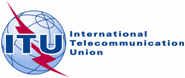 Source:	Document 5A/TEMP/19Annex 6 to
Document 5A/79-ESource:	Document 5A/TEMP/191 June 2012Source:	Document 5A/TEMP/19English onlyAnnex 6 to Working Party 5A Chairman’s ReportAnnex 6 to Working Party 5A Chairman’s Reportdraft OUTLINE for CPM TEXT For Agenda Item 1.3draft OUTLINE for CPM TEXT For Agenda Item 1.3AGENDA ITEM 1.3AGENDA ITEM 1.3